From the Tickhill Psalter, New York Public LibrarySpencer MS 26, f. 3v, 1303-14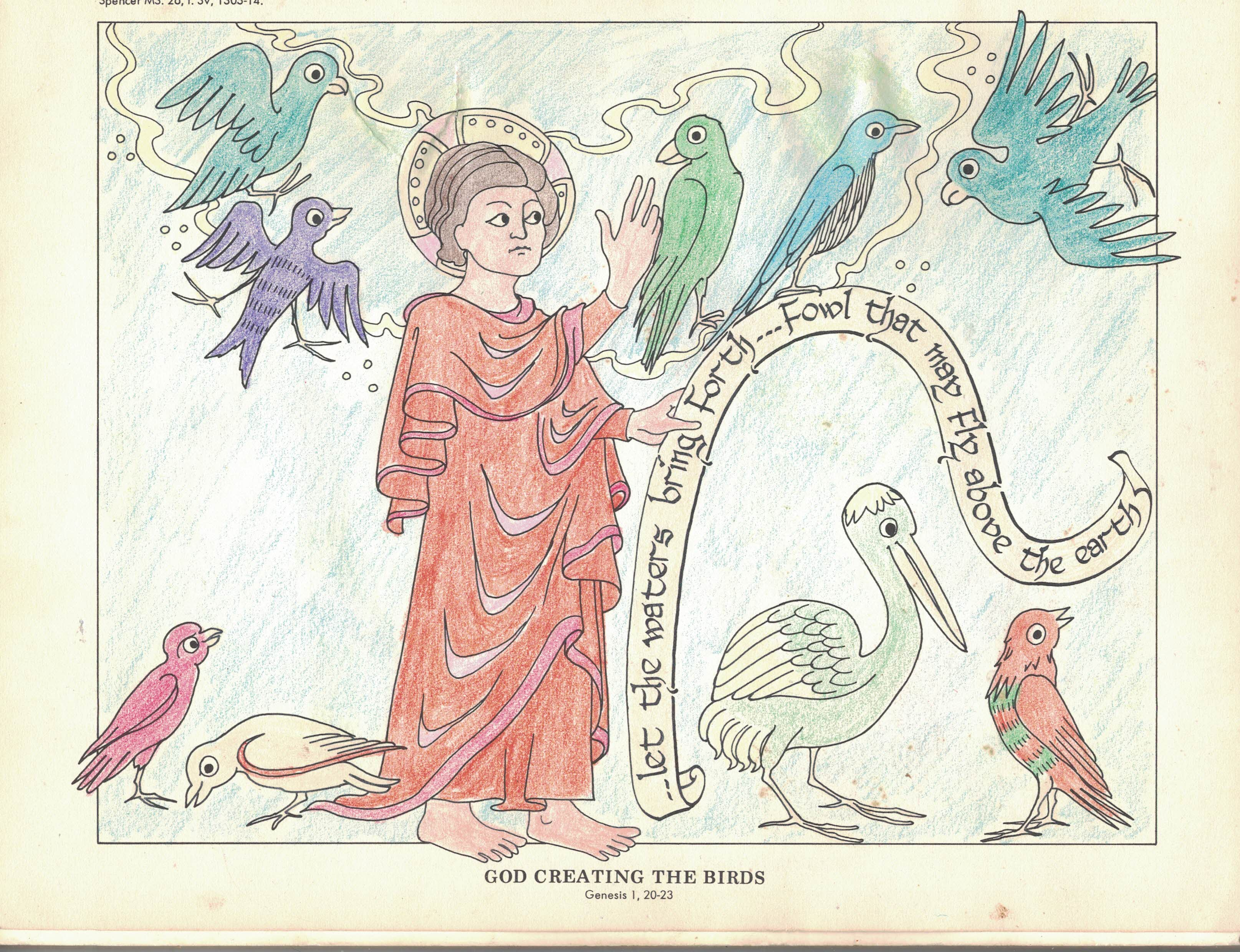 